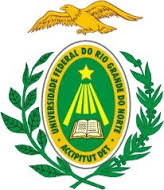 UNIVERSIDADE FEDERAL DO RIO GRANDE DO NORTEESCOLA DE MÚSICAPROGRAMA DE PÓS-GRADUAÇÃO EM MÚSICAMANUAL DO TEMPLATENATAL-RN2022APRESENTAÇÃODar suporte informacional ao ensino, pesquisa e extensão da Escola de Música da Universidade Federal do Rio Grande do Norte (EMUFRN) tem sido a missão da Biblioteca Setorial de Música Pe. Jaime Diniz (BPJD) que busca, através dos seus bibliotecários – profissionais especializados na busca, seleção, análise, organização e disseminação da informação – mediar o aprendizado quanto à necessidade de padronização de trabalhos acadêmicos apresentados à EMUFRN. Nesse ínterim, tornou-se notória a necessidade da elaboração de um Template com o propósito de orientar os alunos quanto à elaboração e padronização dos trabalhos acadêmicos (monografias, trabalhos finais de cursos de Especialização, dissertações e teses) de acordo com as Normas Brasileiras Regulamentadoras (NBRs) da Associação Brasileira de Normas Técnicas (ABNT), notadamente, a NBR 6023:2018 Informação e documentação - Referências – Elaboração; NBR 6024:2012 Informação e documentação - Numeração progressiva das seções de um documento escrito – Apresentação; NBR 6027:2012 Informação e documentação - Sumário – Apresentação; NBR 6028:2021 Resumo - Apresentação; NBR 10520:2002 Informação e documentação – Citações em documentos – Apresentação e NBR 14724:2011 Informação e documentação - Trabalhos acadêmicos – Apresentação.Espera-se, portanto, que este Template auxilie os alunos na elaboração, formatação e padronização de seus trabalhos acadêmicos e pesquisas. SUMÁRIO1 INTRODUÇÃOEste Template tem por objetivo auxiliar o corpo discente da EMUFRN na elaboração de seus trabalhos acadêmicos de forma padronizada, de acordo com as orientações da ABNT, a fim de servir de ferramenta para a comunidade acadêmica. 2 CRITÉRIOS GRÁFICOSPara apresentação e padronização dos trabalhos acadêmicos produzidos na EMUFRN deverão ser considerados os seguintes parâmetros: FormataçãoOs textos devem ser digitados em COR PRETA (outras cores SOMENTE p/ as ilustrações).Se impresso, utilizar papel BRANCO ou RECICLADO, no formato A4. Quanto ao tipo de fonte, deverá ser utilizada a fonte ARIAL ou TIMES NEW ROMAN e todo o trabalho deverá ser apresentado sempre com a mesma fonte escolhida, no tamanho 12, exceto: citações com mais de três linhas, notas de rodapé, paginação, ficha catalográfica, legendas, fontes das ilustrações e das tabelas que devem ser em TAMANHO MENOR e UNIFORME. Os elementos pré-textuais (capa, folha de rosto, folha de aprovação, dedicatória, agradecimentos, epígrafe, resumo, abstract, listas e sumário) devem iniciar no ANVERSO da folha. Já os elementos textuais (introdução, desenvolvimento, conclusão) bem como os elementos pós-textuais (referências, glossário, anexos, apêndices) do trabalho PODEM ser impressos no anverso (frente) e verso das folhas. Desse modo, caso essa opção seja escolhida, a configuração das margens serão:Quadro 1 – Tamanho das margensFonte: Associação Brasileira de Normas Técnicas (2011, p. 10).Nota: Texto adaptado.Quanto aos termos em língua estrangeira, os mesmos deverão ser escritos usando o modo itálico. PaginaçãoAs folhas ou páginas pré-textuais, devem ser contadas a partir da folha de rosto, mas NÃO numeradas, sendo que a numeração das páginas ou folhas deve ser colocada a partir da primeira página textual e seguir até a última página dos elementos pós-textuais.A numeração das páginas deve ser em algarismos arábicos. EspaçamentoO alinhamento do texto deverá ser JUSTIFICADO e todo texto deve ser digitado com ESPAÇAMENTO 1,5 entre as linhas (inclusive RESUMO), excetuando-se as citações com mais de três linhas, notas de rodapé, paginação, ficha catalográfica, legendas e fontes das ilustrações e das tabelas, natureza do trabalho (tipo do trabalho, objetivo, nome da instituição a que é submetido e área de concentração) que devem ser digitados com espaço entre linhas SIMPLES. O parágrafo deve ter a indentação de 1,25 cm.  Indicativo de seçãoOs títulos das seções primárias (títulos dos capítulos) deverão iniciar sempre na parte superior de uma nova folha e ser separados do texto que os sucede por um espaço entre as linhas de 1,5 cm. Da mesma forma, os títulos das subseções devem ser separados do texto que os precede e que os sucede por um espaço entre as linhas de 1,5 cm.Errata, agradecimentos, listas, resumo, abstract, sumário, referências, glossário, apêndice e anexo precisam ser centralizados, não numerados e utilizar destaque tipográfico igual o das seções primárias.Vale salientar que os títulos de todas as seções devem ser colocados após a numeração e um espaço (em branco), isto é, NÃO há pontuação. Todas as seções devem conter texto relacionado. NOTAS DE RODAPÉAs notas de rodapé devem servir como apoio explicativo e devem ficar sempre no pé da página; devem ser digitadas DENTRO das margens, ficando separadas do texto por um ESPAÇO SIMPLES entre as linhas e por filete de 5 cm, a partir da margem esquerda. SIGLASEm relação às SIGLAS, estas devem ser grafadas por extenso, quando apresentadas pela primeira vez e seguidas da sigla, entre parênteses, conforme exemplo: Universidade Federal do Rio Grande do Norte (UFRN). CITAÇÕESCitações são menções de informações retiradas de outras fontes, e servem para dar embasamento teórico aos trabalhos acadêmicos. Elas podem aparecer diretamente no texto, ou em notas de rodapé. Todas as citações devem constar nas Referências Citações diretas, literaisQuando for utilizar uma cópia literal de algum texto, a mesma deve seguir as regras para citações (NBR 10520:2002). Nas citações literais deve sempre aparecer o sobrenome do autor, ano e o número da página de onde o material foi extraído, conforme o exemplo pode aparecer no texto contínuo ou no final da citação: Nas palavras de França (2006, p. 71): “[...] integrar essas modalidades na educação musical significa equilibrar atividades de tendências imitativas e imaginativas, contribuindo para o desenvolvimento integral do aluno”. (FRANÇA, 2006, p.71). Citações longas As citações longas (com mais de três linhas) devem ser recuadas 4 cm da margem esquerda, em espaço simples, fonte menor além de serem separadas do texto que as precede e as sucede por um espaço de 1,5 em branco, como no exemplo abaixo:O ego é a mente consciente. Ele é constituído por percepções, memórias, pensamentos e sentimentos conscientes. O ego é responsável pelos nossos sentimentos de identidade e de continuidade, e, do ponto de vista da pessoa, considera-se que esteja no centro da consciência (HALL; LINDSEY; CAMPBELL, 2000, p. 88). Citações indiretasConsiste na reprodução da ideia ou o pensamento do autor da obra, transcritas com as palavras do autor do trabalho. Sendo assim, como o texto foi produzido por alguém, esta pessoa precisa ser referenciada. Diante disso, deve-se colocar o sobrenome do autor, seguido do ano da publicação entre parênteses. A transcrição da página onde a citação foi retirada não é obrigatória já que se trata de uma ideia / pensamento sobre o trecho da obra.Exemplos:Estes estudos atestam que ações pedagógicas visando a aprendizagem criativa em Música, entre elas, compor, arranjar, improvisar, utilizando práticas formais e informais em sala de aula, podem favorecer a autonomia e valorizar o potencial criativo dos estudantes e, consequentemente, promover uma formação humana mais ampla e significativa (BEINEKE, 2012). ou França (2006) considera que um dos fundamentos da Educação Musical contemporânea está alicerçado no fazer musical ativo por meio da composição, apreciação e performance musical, abordagem presente no Modelo Espiral de Keith Swanwick.  Citação de citaçãoInformação colhida de um autor que mencionou outro, ao qual não se teve acesso ao documento original. A indicação é feita pelo nome do autor original, ano da publicação, em seguida, coloca-se a expressão apud (citado por), nome do autor da obra lida, ano de publicação e paginação. Esse tipo de citação deve ser utilizada de forma eventual, quando realmente não for viável o acesso a fonte principal. Exemplo:Segundo Silva (1983 apud ABREU, 1999, p. 3) diz ser [...] ou“[...] o viés organicista da burocracia estatal e o antiliberalismo da cultura política de 1937, preservado de modo encapuçado na Carta de 1946.” (VIANNA, 1986 apud SEGATTO, 1995, p. 214-215).  Outras formas de citaçãoQuando se tratar de dados obtidos por informação verbal (palestras, debates, comunicações, entrevistas, etc.), indicar, entre parênteses, a expressão informação verbal, mencionando-se os dados disponíveis, em nota de rodapé.Exemplo: No texto: O novo medicamento estará disponível até o final deste semestre (informação verbal)1. No rodapé da página: _________________ 1Informação fornecida por John A. Smith no Congresso Internacional de Engenharia Genética, em Londres, em outubro de 2001. ILUSTRAÇÕESQualquer que seja o tipo de ilustração, sua identificação aparece na parte superior, composta pela palavra designativa (foto, figura, gráfico, quadro, etc.) seguida de seu número de ordem de ocorrência no texto, em números arábicos, travessão e o respectivo título. Após a ilustração na parte inferior deve-se indicar a fonte consultada (ELEMENTO OBRIGATÓRIO), legenda, notas e outras informações que sejam necessárias.Exemplos: Gráfico 1 - Aula específica de Música na Escola  Fonte: A autora (2016). TabelaAs tabelas devem seguir as normas de apresentação tabular do Instituto Brasileiro de Geografia e Estatística (IBGE).Quando for apresentar informações onde o dado numérico é a parte principal, utiliza-se a TABELA. Para tanto, utilizam-se linhas de grades horizontais na parte inferior e superior, NÃO devendo fechar as laterais (INSTITUTO BRASILEIRO DE GEOGRAFIA E ESTATÍSTICA, 1993). Exemplo:          Tabela 1 – Educação em númerosFonte: A autora (2016). QuadroJá o quadro apresenta a informação textual como informação principal. Para tanto, utilizam-se linhas de grades horizontais e verticais, com as laterais fechadas, formando um QUADRO. Exemplo:   Quadro 1- Conteúdos musicais   Fonte: A autora (2016).7 MODELO DE TEMPLATEUNIVERSIDADE FEDERAL DO RIO GRANDE DO NORTEESCOLA DE MÚSICAPROGRAMA DE PÓS-GRADUAÇÃO EM MÚSICANOME DO AUTORTÍTULO DO TRABALHO: SUBTÍTULO (SE HOUVER)NATAL-RN2022NOME DO AUTORTÍTULO DO TRABALHO: SUBTÍTULO (SE HOUVER)Dissertação apresentada ao Programa de Pós-Graduação em Música da Universidade Federal do Rio Grande do Norte, na linha de pesquisa - xxxxxxx, como requisito parcial para a obtenção do título de Mestre em Música.Orientador: Prof. (titulação) Nome do Orientador.NATAL-RN2022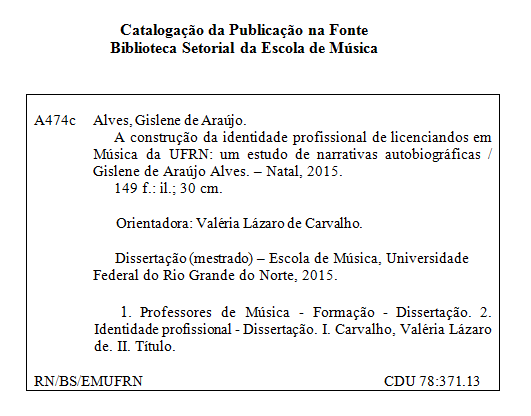 NOME DO AUTORTÍTULO DO TRABALHO: SUBTÍTULO (SE HOUVER)Dissertação apresentada ao Programa de Pós-Graduação em Música da Universidade Federal do Rio Grande do Norte, na linha de pesquisa - xxxxxxx, como requisito parcial para a obtenção do título de Mestre em Música.Aprovada em: ___/___/___BANCA EXAMINADORA:_________________________________________________________PROF. (TITULAÇÃO) (NOME DO ORIENTADOR)(NOME DA INSTITUIÇÃO)ORIENTADOR_________________________________________________________PROF. (TITULAÇÃO). (NOME DO MEMBRO DA BANCA)(NOME DA INSTITUIÇÃO)MEMBRO DA BANCA_________________________________________________________PROF. (TITULAÇÃO). (NOME DO MEMBRO DA BANCA)(NOME DA INSTITUIÇÃO)MEMBRO DA BANCADedico este trabalho... AGRADECIMENTOSAo Prof. Dr......Aos professores...A todos os colegas de curso ...“As grandes idéias surgem da observação dos pequenos detalhes”.Cury (1999, p. 18).RESUMOABSTRACT LISTA DE FIGURAS Figura 1 – Fotografia da sala de aula	11Figura 2 – Fotografia dos alunos	20Figura 3 – Fotografia do laboratório de informática	 37LISTA DE TABELASTabela 1 – Produção de carne de frango no Brasil (2000-2009) 	15Tabela 2 – Produção de carne de gado no Brasil (2000-2009) 	18LISTA DE ABREVIATURAS E SIGLASABEM – Associação Brasileira de Educação MusicalANPPOM – Associação Nacional de Pesquisa e Pós-Graduação em MúsicaAPEMBA – Associação dos Professores de Educação Musical da Bahia CNE – Conselho Nacional de EducaçãoDOM – Diário Oficial do MunicípioEJA – Educação de Jovens e AdultosEMUFRN – Escola de Música da Universidade Federal do Rio Grande do NorteFUNARTE – Fundação Nacional de ArtesGRUMUS – Grupo de Estudos e Pesquisa em Música da UFRNIES – Institutos de Ensino SuperiorLDB – Lei de Diretrizes e Bases da Educação NacionalMEC – Ministério da Educação LISTA DE SÍMBOLOSC – CarbonoCa – CálcioN – NitrogênioSUMÁRIO1 INTRODUÇÃO2 DESENVOLVIMENTO2.1 Título...2.1.1 Título...3 CONCLUSÃOREFERÊNCIASLIVROLOURO, Viviane dos Santos; ALONSO, LUÍS Garcia; ANDRADE, Alex Ferreira de; Educação musical e deficiência: propostas pedagógicas. São José dos Campos, SP: Ed. do autor, 2006.LIVRO EM MEIO ELETRÔNICOBAVARESCO, Agemir; BARBOSA, Evandro; ETCHEVERRY, Katia Martin (org.). Projetos de filosofia. Porto Alegre: EDIPUCRS, 2011. E-book. Disponível em: http ://ebooks.pucrs.br/edipucrs/projetosdeflosofa.pdf. Acesso em: 21 ago. 2011.CAPÍTULO DE LIVROROMANO, Giovanni. Imagens da juventude na era moderna. In: LEVI, G.; SCHMIDT, J. (org.). História dos jovens 2: a época contemporânea. São Paulo: Companhia das Letras, 1996. p. 7-16.ARTIGO DE REVISTATAGG, Phillip. Analisando a música popular: teoria, método e prática. Em Pauta: revista do Programa de Pós-Graduação em Música da Universidade Federal do Rio Grande do sul, Porto Alegre, v. 14, n. 23, p. 5-61, dez. 2003.ARTIGO DE REVISTA EM MEIO ELETRÔNICOSARAIVA, K.; TRAVERSINI, C.; LOCKMANN, K. A educação em tempos de COVID-19: ensino remoto e exaustão docente. Práxis Educativa, v. 15, n. 2, p. 1-24, 14 ago. 2020. DOI: https://doi.org/10.5212/PraxEduc.v.15.16289.094. Disponível em: https://revistas2.uepg.br/index.php/praxiseducativa/article/view/16289. Acesso em: 01 jun. 2021.ARTIGO DE JORNALMESQUITA, Valério. A sabedoria vem de longe. O Jornal de Hoje, Natal, ano 18, p. 2, 30 abr. 2015.ARTIGO DE JORNAL EM MEIO ELETRÔNICOARRUDA, Henrique. Parque das dunas está cada vez mais aberto a iniciativas  culturais. Novo Jornal, Natal, 13 maio 2015. Disponível em: http://www.novojornal.jor.br/noticias/cultura/parque-das-dunas-esta-cada-vez-mais-aberto-a-iniciativas-culturais. Acesso em: 15 maio 2015.TRABALHO APRESENTADO EM EVENTO (SEMINÁRIOS, SIMPÓSIOS, ETC.)GUNCHO, M. R. A. educação à distância e a biblioteca universitária. In: SEMINÁRIO DE BIBLIOTECAS UNIVERSITÁRIAS, 10., 1998, Fortaleza. Anais [...]. Fortaleza: Tec Treina, 1998.TRABALHO APRESENTADO EM EVENTO (SEMINÁRIOS, SIMPÓSIOS, ETC.)EM MEIO ELETRÔNICOGAMA, Raiane Nogueira; FARBIARZ, Alexandre. A comunicação visual em ambientes virtuais de aprendizagem: In: SIMPÓSIO  HIPERTEXTO E TECNOLOGIAS NA EDUCAÇÃO, 3., 2010, Recife. Anais eletrônicos [...]. Recife: UFPE, 2010. Disponível em: http://www. nehte.com.br/simposio/anais/Anais-Hipertexto-2010/Raiane-Nogueira-Gama&Alexandre-Farbiarz.pdf. Acesso em: 15 abr. 2015.TRABALHOS ACADÊMICOS (MONOGRAFIAS, DISSERTAÇÕES E TESES)- MONOGRAFIASILVA, Anusca Anerita da. A importância do ensino de música  na educação infantil na Escola Dom Marcolino Dantas. 2014. 42 f. Monografia (Licenciatura em Música) - Escola de Música, Universidade Federal do Rio Grande do Norte, Natal, 2014. - DISSERTAÇÃOMELO, Betânia Maria Franklin de. Uma atividade musical para adultos através do piano: proposta de trabalho. 2002. 106 f. Dissertação (Mestrado) – Instituto de Artes, Universidade Estadual de Campinas, Campinas, 2002.- TESEALMEIDA, Maria Nazaré Rocha de. O corpo-sujeito numa proposta sensível de ensino de canto: sensibilidade, criatividade e ludicidade na formação do cantor/artista. 2013. 139 f. Tese (Doutorado em Música) - Centro de Letras e Artes, Universidade Federal do Estado do Rio de Janeiro, Rio de Janeiro, 2013. DOCUMENTO JURÍDICO (LEIS, DECRETOS, ETC.)BRASIL. Lei 11.769, de 18 de agosto de 2008. Altera a Lei no 9.394, de 20 de dezembro de 1996, Lei de Diretrizes e Bases da Educação, para dispor sobre a obrigatoriedade do ensino da música na educação básica. Diário Oficial da União República Federativa do Brasil, Poder Legislativo, Brasília, DF, 19 ago. 2008. Seção 1, p. 1.​ BRASIL. Decreto n. 7.611, de 17 de novembro de 2011. Dispõe sobre a educação especial, o atendimento educacional especializado e dá outras providências. 2011. Disponível em:http://www.planalto.gov.br/ccivil_03/_ato2011-2014/2011/ decreto/d7611.htm. Acesso em: 15 maio 2015. CDREGINA, Elis. Trem azul. Rio de Janeiro: Som Livre, 1982. 1 CD. ​ FAIXA DE CDMARLEY, Bob. One drop. Intérprete: Gilberto Gil. In: GIL, Gilberto.  Kaya n'gan daya. Rio de Janeiro: Warner Music Brasil, p2002. 1 CD. Faixa 2. DVDA FLAUTA mágica. Produção: Peter Gelb. Música: Wolfgang Amadeus Mozart. Libreto: Emanuel Schikaneder. Maestro: James Levine. Maestro de coro: John Keenan. Hamburg: Deutsche Grammophon, p1992. 1 DVD (169 min), color. ​PARTITURAABREU, Zequinha; MORAES, Salvador. Aurora: valsa. Arranjos de Dilermando Reis. São Paulo: Irmãos Vitale, c1928. 1 partitura (3 p). Violão. ​• Partitura Digital GONZAGA, Chiquinha. Gaúcho: o corta-jaca de cá e lá. Piano. 1997. 1 partitura. Acervo digital Chiquinha Gonzaga. Disponível em: http://www.chiquinhagonzaga.com/acervo/partituras/gaucho_ca-e-la_piano.pdf. Acesso em: 10 mar. 2021.HomepageESCOLA de Música. Disponível em: https://www.musica.ufrn.br/. Acesso em: 08 jul. 2021APÊNDICE A – TitulaçãoANEXO A - TitulaçãoREFERÊNCIASASSOCIAÇÃO BRASILEIRA DE NORMAS TÉCNICAS. NBR 6023: informação e documentação: referências: elaboração. Rio de Janeiro, 2018.ASSOCIAÇÃO BRASILEIRA DE NORMAS TÉCNICAS. NBR 10520: informação e documentação: citações em documentos: apresentação. Rio de Janeiro, 2002.ASSOCIAÇÃO BRASILEIRA DE NORMAS TÉCNICAS. NBR 6028: informação e documentação: resumo: apresentação. Rio de Janeiro, 2021.ASSOCIAÇÃO BRASILEIRA DE NORMAS TÉCNICAS. NBR 14724: informação e documentação: trabalhos acadêmicos: apresentação. Rio de Janeiro, 2011.ASSOCIAÇÃO BRASILEIRA DE NORMAS TÉCNICAS. NBR 6024: informação e documentação: numeração progressiva das seções de um documento: apresentação. Rio de Janeiro, 2012.ASSOCIAÇÃO BRASILEIRA DE NORMAS TÉCNICAS. NBR 6027: informação e documentação: sumário: apresentação. Rio de Janeiro, 2012.INSTITUTO BRASILEIRO DE GEOGRAFIA E ESTATÍSTICA. Centro de Documentação e Disseminação de Informações. Normas de apresentação tabular. 3. ed. Rio de Janeiro: IBGE, 1993. Disponível em: http://biblioteca.ibge.gov.br/ visualização/monografias/GEBIS%20-%20RJ/normastabular.pdf. Acesso em: 25 jan. 2016.1    INTRODUÇÃO...............................................................................................32    CRITÉRIOS GRÁFICOS............................................................................3 Formatação................................................................................................3 Paginação..................................................................................................4 Espaçamento.............................................................................................4 Indicativo de seção...................................................................................4    NOTAS DE RODAPÉ..................................................................................5    SIGLAS.......................................................................................................55    CITAÇÕES..................................................................................................5 Citações diretas, literais...........................................................................5 Citações longas.........................................................................................6 Citações indiretas.....................................................................................6 Citação de citação.....................................................................................7 Outras formas de citação.........................................................................7    ILUSTRAÇÕES.............................................................................................8Tabela..........................................................................................................96.2 Quadro........................................................................................................9    MODELO DE TEMPLATE..........................................................................10      REFERÊNCIAS...........................................................................................33TAMANHO DAS MARGENSTAMANHO DAS MARGENSTAMANHO DAS MARGENSAnverso (frente)Esquerda e Superior3 cmAnverso (frente)Direita e Inferior2 cmVersoDireita e Superior3 cmVersoEsquerda e Inferior2 cmSÉRIEREPETÊNCIAPROMOÇÃOEVASÃO10,2960,4490,25520,2070,7030,09030,1690,7380,09340,1340,8180,048CONTEÚDOS MUSICAISCONTEÚDOS MUSICAISCONTEÚDOS MUSICAISCONTEÚDOS MUSICAISPARÂMETROS DO SOMPERCEPÇÃO- Ouvir- ApreciarRITMO- Corporal- Copos- PulsaçãoCANTO CORAL- Cantigas de roda1INTRODUÇÃO.............................................................................................142A TÉCNICA IMALT .....................................................................................162.1Imalt.............................................................................................................162.2Retorno ao Imalt.........................................................................................302.2.1O CD Imalt...................................................................................................362.2.2Discussão.....................................................................................................383TÉCNICAS COMPOSICIONAIS..................................................................403.1Aplicação de contorno..............................................................................423.2Idiomatismo violonístico...........................................................................494MEMORIAIS DAS OBRAS..........................................................................524.1Modelo de acompanhamento do processo composicional...................534.2Shravana.....................................................................................................554.2.1Ideias............................................................................................................594.2.2 Princípios.....................................................................................................495COMENTÁRIOS CONCLUSIVOS...............................................................52REFERÊNCIAS...........................................................................................53ANEXO A – Entrevista fornecida pelo compositor.................................55APÊNDICE A – Partitura de Shravana.....................................................59